Publicado en La Garriga / Badalona el 02/07/2024 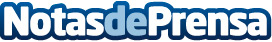 IGTP y DevsHealth se unen para desarrollar nuevos antibióticos contra infecciones causadas por S. aureusLa colaboración aprovechará la plataforma DeepTech de DevsHealth y la amplia colección bacteriana del IGTP para descubrir nuevos fármacos contra una amenaza importante para la salud públicaDatos de contacto:Alfons Nonell-CanalsDevsHealth / CEO0034625301493Nota de prensa publicada en: https://www.notasdeprensa.es/igtp-y-devshealth-se-unen-para-desarrollar Categorias: Internacional Nacional Industria Farmacéutica Inteligencia Artificial y Robótica Cataluña Investigación Científica Biología http://www.notasdeprensa.es